NOMPRENOM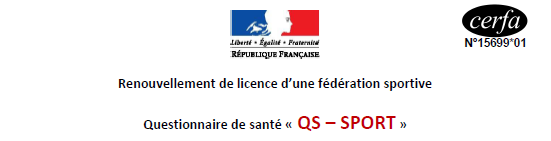 Ce questionnaire de santé permet de savoir si vous devez fournir un certificat médical pour renouveler votre licence sportive.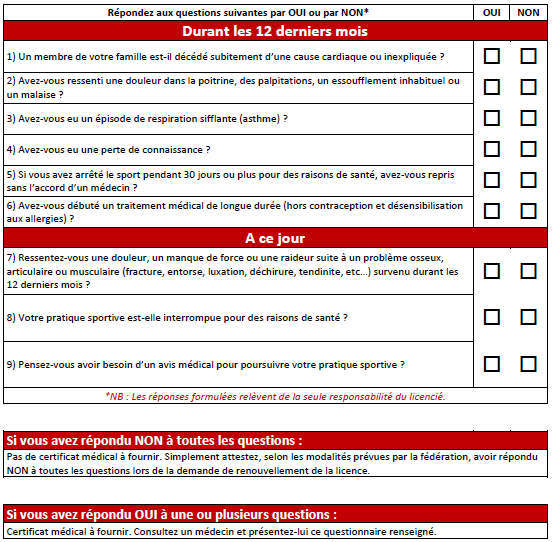 DATE					     SIGNATURE